السؤال الأول: ضع دائرة حول الإجابة الصحيحة فيما يأتي:1- من علاماته قبول ال التعريف:أ. الاسم 		ب. الفعل 	ج. الحرف2- ( المتفوقُ حريصٌ على طلب العلم) المبتدأ في الجملة السابقة هو:أ. المتفوق 	ب. حريص 	ج. العلم3- المؤمنون ................أ. إخوةً 		ب. إخوةٌ 	ج. إخوةٍ4- لا ................. في النميمة.أ. تسعى 		ب. تسعيان 	ج. تسعَ5- علامة رفع المثنى هي:أ. الضمة 	ب. ثبوت النون 	ج. الألف6- الفعل الذي يُرفع بالضمة المقدرة هو:أ. يكتب 		ب. يمشي 	ج. يسرعونالسؤال الثاني: أ- أدخل الفعل ( كان ) على الجملة الآتية مرة والحرف ( إن ) مرة أخرى وغير مايلزم.ب- بين نوع كل كلمة في المثال:   يذهبُ أحمدُ إلى المدرسةِ مبكرًا- يذهب  ........................- أحمد	  ..........................- إلــــى 	  .........................- المدرسة .........................- مبكرا	   ........................المملكة العربية السعوديةوزارة التعليم الإدارة العامة للتعليم ب.............ثانوية ..........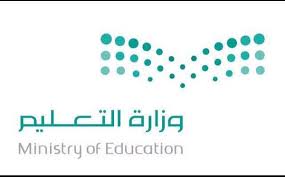                            اختبار قصير           كفايات لغوية 1-1                      الكفاية النحويـــة                           اختبار قصير           كفايات لغوية 1-1                      الكفاية النحويـــة                           اختبار قصير           كفايات لغوية 1-1                      الكفاية النحويـــة                           اختبار قصير           كفايات لغوية 1-1                      الكفاية النحويـــة                           اختبار قصير           كفايات لغوية 1-1                      الكفاية النحويـــةالمملكة العربية السعوديةوزارة التعليم الإدارة العامة للتعليم ب.............ثانوية ..........اسم الطالب :       اسم الطالب :       اسم الطالب :       رقم الشعبة/رقم الشعبة/الجمــــــــــــــــــــــلةالجملة بعد دخول ( كان )الجملة بعد دخول ( إن )القرآنُ شفيعٌ